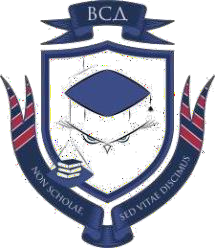 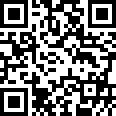 ФЕДЕРАЛЬНОЕ ГОСУДАРСТВЕННОЕ АВТОНОМНОЕ ОБРАЗОВАТЕЛЬНОЕУЧРЕЖДЕНИЕ ВЫСШЕГО ОБРАЗОВАНИЯ«КАЗАНСКИЙ (ПРИВОЛЖСКИЙ) ФЕДЕРАЛЬНЫЙ УНИВЕРСИТЕТ» ЮРИДИЧЕСКИЙ ФАКУЛЬТЕТСТУДЕНЧЕСКОЕ НАУЧНОЕ ОБЩЕСТВОПРЕДВАРИТЕЛЬНАЯ ПРОГРАММА ФИНАЛА МОДЕЛЬНОГО СУДЕБНОГО ПРОЦЕССА«ВСЕРОССИЙСКИЕ СУДЕБНЫЕ ДЕБАТЫ 2020»Финал. 27 апреля 2020 года09.45 – 10.00 Открытие мероприятияссылка для присоединения к конференции в Zoom: https://us02web.zoom.us/j/8951845961910.00 – 11.30 Финальный бой по секции Гражданского судопроизводствассылка для присоединения к конференции в Zoom: https://us02web.zoom.us/j/8951845961911. 30 – 13.00 Финальный бой по секции Уголовного судопроизводствассылка для присоединения к конференции в Zoom: https://us02web.zoom.us/j/8403459932313.00 – 14.30 Финальный бой по секции Конституционного судопроизводствассылка для присоединения к конференции в Zoom: https://us02web.zoom.us/j/8446997494914.30 – 16.00 Финальный бой по секции Административного судопроизводствассылка для присоединения к конференции в Zoom: https://us02web.zoom.us/j/8377566243216.00 – 16.30 Подведение итогов, закрытие мероприятияссылка для присоединения к конференции в Zoom: https://us02web.zoom.us/j/89518459619